Protokół Nr 270/23z posiedzenia Zarządu Powiatu Jarocińskiegow dniu 19 maja 2023 r. Termin posiedzenia Zarządu na dzień 19 maja 2023 r. został ustalony przez p. Starostę. W obradach wzięło udział trzech Członków Zarządu zgodnie z listą obecności. W posiedzeniu uczestniczyli także:Teresa Fuczyło – Główna Księgowa.Starosta p. Lidia Czechak rozpoczęła posiedzenie, witając wszystkich przybyłych. Ad. pkt. 2Starosta, przedłożyła do zatwierdzenia porządek obrad i zapytała, czy ktoś chce wnieść 
do niego uwagi. Zarząd w składzie Starosta, Wicestarosta oraz M. Stolecki jednogłośnie, bez uwag zatwierdził przedłożony porządek obrad. Posiedzenie Zarządu przebiegło zgodnie 
z następującym porządkiem:Otwarcie posiedzenia.Przyjęcie proponowanego porządku obrad.Przyjęcie protokołu nr 269/23 z posiedzenia Zarządu w dniu 16 maja 2023 r.Rozpatrzenie pisma Wydziału Administracyjno-Inwestycyjnego Nr A-BS.3032.6.2023 w sprawie zmian w planie finansowym na 2023 rok.Zatwierdzenie autopoprawek do projektu uchwały Rady Powiatu Jarocińskiego zmieniająca uchwałę w sprawie ustalenia Wieloletniej Prognozy Finansowej Powiatu Jarocińskiego na lata 2023 - 2030.Zatwierdzenie autopoprawek do projektu uchwały Rady Powiatu Jarocińskiego zmieniającej uchwałę w sprawie uchwalenia budżetu Powiatu Jarocińskiego na 2023 r.Sprawy pozostałe.Ad. pkt. 3Starosta przedłożyła do przyjęcia protokół nr 269/23 z posiedzenia Zarządu w dniu 
16 maja 2023 r. Zapytała, czy któryś z Członków Zarządu wnosi do niego zastrzeżenia lub uwagi?Zarząd nie wniósł uwag do protokołu. Jednogłośnie Zarząd w składzie Starosta, Wicestarosta oraz M. Stolecki zatwierdził jego treść.Ad. pkt. 4Starosta przedłożyła do rozpatrzenia pismo Wydziału Administracyjno-Inwestycyjnego 
Nr A-BS.3032.6.2023 w sprawie zmian w planie finansowym na 2023 rok. Pismo stanowi załącznik nr 1 do protokołu.Zmiany w rozdziale 90095 (i 4190, 4210 i 4300) wiążą się z propozycją zwiększenia i przesunięcia środków z przeznaczeniem na realizację przedsięwzięć planowanych do realizacji przy wsparciu środków Wojewódzkiego Funduszu Ochrony Środowiska i Gospodarki Wodnej w Poznaniu, w następującym zakresie;  przedsięwzięcie pn. „Multimedialna pracownia ekologiczna w Zespole Szkół Specjalnych w Jarocinie” planowane koszty ogółem 110.000,00 zł (w tym dofinansowanie z WFOŚiGW w kwocie 84.150,00 zł, udział powiatu 25.850,00 zł),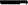 - „IV Powiatowy Piknik Ekologiczny pt.:”Z Ekologią na Ty w Jarocinie” — planowane koszty ogółem 102.000,00 zł (w tym dofinansowanie z WFOŚiGW w kwocie 57.120,00 zł, udział powiatu 44.880,00 zł),- „Ekościeżka edukacyjna wzdłuż trasy rowerowej Jarocin-Roszków” — planowane koszty ogółem 75.000,00 zł (w tym dofinansowanie z WFOŚiGW w kwocie 57.375,00 zł, udział powiatu 17.625,00 zł).Zarząd jednogłośnie w składzie Starosta, Wicestarosta oraz M. Stolecki wyraził zgodę na zmiany. Ad. pkt. 5Zarząd jednogłośnie w składzie Starosta, Wicestarosta oraz M. Stolecki zatwierdził autopoprawki do projektu uchwały Rady Powiatu Jarocińskiego zmieniająca uchwałę 
w sprawie ustalenia Wieloletniej Prognozy Finansowej Powiatu Jarocińskiego na lata 2023 - 2030. Autopoprawki stanowią załącznik nr 2 do protokołu.Ad. pkt. 6Zarząd jednogłośnie w składzie Starosta, Wicestarosta oraz M. Stolecki zatwierdził autopoprawki do projektu uchwały Rady Powiatu Jarocińskiego zmieniającej uchwałę 
w sprawie uchwalenia budżetu Powiatu Jarocińskiego na 2023 r. Autopoprawki stanowią załącznik nr 3 do protokołu.Ad. pkt. 7Sprawy pozostałe.Starosta z uwagi na wyczerpanie porządku obrad zakończyła posiedzenie Zarządu 
i podziękowała wszystkim za przybycie.Protokołowała Agnieszka PrzymusińskaCzłonkowie ZarząduL. Czechak - 	    Przew. Zarządu…………………...K. Szymkowiak - Członek Zarządu…………………M. Stolecki  – 	    Członek Zarządu…………………. 